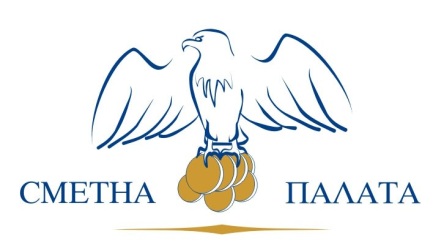 ОДИТЕН ДОКЛАД№ Insert(GetProperty("Step.WorkPlan\WorkPlan.Audit\Audit.Ref"))<i>0100215316</i>за резултатите от извършен финансов одит на Годишния финансов отчет на Конституционен съд на Република БългарияInsertBlock(“<Query Perspective=\"Entity\" Type=\”LeftJoin\”>
  <Properties>
  <Property Mid=\"Entity.Description\" ID=\"Entity.Description\" SortOrder=\”1\” />
  </Properties></Query>”, "Entity.Processes\EntityProcess.Objectives\Objective.Audit\Audit.WorkPlans\WorkPlan.Steps", “Entity.Description”)<Entity.Description_H_1>InsertRichText(GetColumn(“Entity.Description”))KKKKKKKKKН за 2015 г.София,  Insert(GetProperty("Step.WorkPlan\WorkPlan.Audit\Audit.Period\AuditPeriod.Name"))<i>2016</i> г.СЪДЪРЖАНИЕЧаст първа	4І. ВЪВЕДЕНИЕ	41. Правно основание за извършване на одита	42. Предмет на одита	43. Елементи на одитирания годишен финансов отчет:	44. Обхват	4ІІ. Отговорност на ръководството на одитираната организация за финансовия отчет	5ІІІ. Отговорност на одитора	5Част втора:  КОНСТАТАЦИИ или База за изразяване на становище	6І. Некоригирани отклонения, които оказват влияние върху достоверността на ГФО	6IІ. Некоригирани отклонения, които не оказват влияние върху достоверността на ГФО.	6ІІІ. Отклонения, коригирани по време на одита	7СПИСЪК НА СЪКРАЩЕНИЯТАІ. ВЪВЕДЕНИЕ1. Правно основание за извършване на одитаОдитът е извършен на основание чл. 54 от Закона за Сметната палата,  Програмата за одитната дейност на Сметната палата на Република България за 2016 г. и в изпълнение на Заповед № ОД-01-02-153 от 08.07.2016 г. на Горица Грънчарова – Кожарева, заместник-председател на Сметната палата.2. Предмет на одитаПредмет на одита е Годишният финансов отчет (ГФО) на InsertRichText(GetColumn(“Entity.Description”))КонКо. Конституционен съд на Република България за Insert(GetProperty("Step.WorkPlan\WorkPlan.Audit\Audit.Period\AuditPeriod.Name"))<i>2015</i> г.InsertBlock(“<Query Perspective=\"Entity\" Type=\”LeftJoin\”>
  <Properties>
  <Property Mid=\"Entity.Description\" ID=\"Entity.Description\" SortOrder=\”1\” />
  </Properties></Query>”, "Entity.Processes\EntityProcess.Objectives\Objective.Audit\Audit.WorkPlans\WorkPlan.Steps", “Entity.Description”)<Entity.Description_H_1>3. Елементи на одитирания годишен финансов отчет: Финансовият одит се извърши на годишния финансов отчет, който включва:3.1. Баланс;3.2. Отчет за приходите и разходите; 	3.3. Отчети за касовото изпълнение на бюджета и сметките за чужди средства;3.4. Приложение, което съдържа:а) пояснения за прилаганата счетоводна политика;б) подлежаща на оповестяване допълнителна информация за състоянието и изменението на активи, пасиви, приходи и разходи, и задбалансови позиции съгласно съответните указания и стандарти, издавани по реда на чл. 164, ал. 1 и 3 и чл. 170 от ЗПФ;в) информация за изпълнението на показателите по бюджета, включително и предоставяне на агрегирана информация за касовите разходи по функции и групи съгласно ЕБК и по политики и програми, доколкото информация в такива разрези не се съдържа в отчетите за касовото изпълнение или не е публикувана отделно.4. ОбхватОсновните области, които са обхванати при изпълнение на одитната задача са:4.1. Проверка на годишните отчети за касово изпълнение на бюджета и на сметките за чужди средства относно:съответствие на формата, съдържанието и представянето на отчета с приложимите изисквания; вярно и честно представяне на информацията в отчета, в съответствие с приложимата рамка за финансово отчитане;взаимовръзка между счетоводни сметки от СБО и параграфи от ЕБК за одитираната година.4.2. Проверка на баланса и отчета за приходите и разходите към 31 декември относно: съответствие на отразените в баланса стопански, финансови и счетоводни операции с приложимата рамка за финансово отчитане; вярно и честно представяне на финансовото състояние и имуществото на одитираната организация;последователност при прилаганата счетоводна политика и индивидуален сметкоплан;съответствие на извършената годишна инвентаризация на активите и пасивите и осчетоводяването на резултатите от нея в съответствие с действащото счетоводно законодателство и вътрешни актове на одитираната организация;съответствие на формата, съдържанието, изготвянето и представянето на годишния баланс и приложенията към него с нормативните изисквания.4.3. Проверка на приложенията към Годишния финансов отчет 4.3.1. Пояснения за прилаганата счетоводна политика;4.3.2. Подлежаща на оповестяване допълнителна информация за състоянието и изменението на активи, пасиви, приходи и разходи, и задбалансови позиции съгласно съответните указания и стандарти, издавани по реда на чл. 164, ал. 1 и 3 и чл. 170 от ЗПФ;4.3.3. Информация за изпълнението на показателите по бюджета, включително и предоставяне на агрегирана информация за касовите разходи по функции и групи съгласно ЕБК и по политики и програми, доколкото информация в такива разрези не се съдържа в отчетите за касово изпълнение или не е публикувана отделно.Приложенията към ГФО са проверени относно съответствието на включената в тях информация със съдържанието на баланса, отчета за приходите и разходите, отчетите за касово изпълнение и други източници на информация, както и с приложимата рамка за финансово отчитане.4.4. Системата за вътрешен контрол в одитираната организацияСистемата за вътрешен контрол е оценена от гледна точка на способността ѝ да осигури изготвянето на финансов отчет, който не съдържа съществени отклонения, независимо дали те се дължат на измама или грешка.ІІ. Отговорност на ръководството на одитираната организация за финансовия отчетРъководството е отговорно за изготвянето и достоверното представяне на информацията в този финансов отчет, в съответствие с приложимата обща рамка за финансово отчитане, както и за функционирането на система за вътрешен контрол, необходима за изготвянето на финансов отчет, който да не съдържа съществени отклонения, независимо дали се дължат на измама или грешка.ІІІ. Отговорност на одитораОтговорността на Сметна палата се свежда до изразяване на независимо одитно становище по този финансов отчет, основаващо се на резултатите от извършения одит. Одитът бе проведен в съответствие със Закона за Сметната палата и основните одитни принципи на Международните стандарти на Върховните одитни институции. Тези стандарти налагат спазване на етичните изисквания, както и одитът да бъде планиран и проведен така, че одиторите да се убедят в разумна степен на увереност, доколко финансовият отчет не съдържа съществени отклонения.Одитът включи изпълнението на процедури с цел получаване на одитни доказателства относно сумите и оповестяванията, представени във финансовия отчет. Избраните процедури са въпрос на независима одитна преценка, включително оценка на рисковете от съществени отклонения във финансовия отчет, независимо дали те се дължат на измама или на грешка. При извършването на тези оценки на риска се взе под внимание системата за вътрешен контрол, свързана с изготвянето и достоверното представяне на финансов отчет, за да се разработят одитни процедури, които са подходящи при тези обстоятелства, но не с цел изразяване на становище относно ефективността на цялостната система за вътрешен контрол на организацията. Одитът също така включи оценка на уместността на прилаганите счетоводни политики и разумността на приблизителните счетоводни оценки, направени от ръководството, както и оценка на цялостното представяне във финансовия отчет.Част втора: 
КОНСТАТАЦИИ или База за изразяване на становищеInsertBlock(“<Query Perspective=\"Finding\" ID=\"FindingQuery\" Type=\"LeftJoin\" Page=\"1\">
  <Properties>
    <PropertyGroup Path=\"Finding.Outcome\" ID=\"Outcome\">
      <Property Mid=\"Outcome.Name\" ID=\"OutcomeName\" Sort=\"Descending\" SortOrder=\"1\" />
    </PropertyGroup>
    <Property Mid=\"Finding.Description\" ID=\"Description\" />
  </Properties>
  <Criteria>
    <Criterion Not=\"true\" Type=\"LinkedUidCriterion\" Path=\"Finding.Outcome\">
      <Uid Mid=\"Outcome\" Guid=\"ba4a8472-65b0-4bc6-ba81-bd4ed8252002\" Id=\"1\" Version=\"4\" />
    </Criterion>
    <Criterion Logic=\"And\" Not=\"true\" Type=\"LinkedUidCriterion\" Path=\"Finding.Outcome\">
      <Uid Mid=\"Outcome\" Guid=\"210d1b8c-1216-42d5-acd0-21b7dd1d73df\" Id=\"6\" Version=\"1\" />
    </Criterion>
    <Criterion Logic=\"And\" Not=\"true\" Type=\"LinkedUidCriterion\" Path=\"Finding.Outcome\">
      <Uid Mid=\"Outcome\" Guid=\"bbe7ea9f-3dd1-4d4d-93bf-9c9b8f548eb7\" Id=\"3\" Version=\"3\" />
    </Criterion>
  </Criteria>
</Query>”, "Finding.ParentAudit\Audit.WorkPlans\WorkPlan.Steps", “OutcomeName”)<OutcomeName_H_1>IInsert(GetColumn(“OutcomeName”))<i>Некоригирана с влияние</i>. 
Insert(“Некоригирани отклонения, които оказват влияние върху достоверността на ГФО”, If(GetColumn(“OutcomeName”), “=”, “Некоригирана с влияние“))<i>Некоригирани отклонения, които оказват влияние върху достоверността на ГФО</i>
Insert(“Некоригирани отклонения, които не оказват влияние върху достоверността на ГФО”, If(GetColumn(“OutcomeName”), “=”, “Некоригирана без влияние“))<i> </i>
Insert(“Отклонения, коригирани по време на одита”, If(GetColumn(“OutcomeName”), “=”, “Коригирана“))<i> </i>1. Не е извършен преглед за обезценка на ДМА осчетоводени по сметки 2060 „Стопански инвентар“ и 2051 „Леки автомобили“.Не са спазени изискванията на т. 36.1. от писмо ДДС № 20 от 2004 г. на министъра на финансите.Допуснато е нарушение по характер.Insert(GetColumn(“OutcomeName”))<i>Некоригирана без влияние</i>II. Некоригирани отклонения, които не оказват влияние върху достоверността на ГФО</i>
Insert(“Отклонения, коригирани по време на одита”, If(GetColumn(“OutcomeName”), “=”, “Коригирана“))<i> </i>1. Възникнали нови задължения за разходи за 2015 г. в размер на 278 375 лв. не са осчетоводени по кредита на сметка 9860 „Възникнали нови задължения за разходи“ и дебита на сметка 9989 „Кореспондираща сметка за задбалансови пасиви“. Същите не са посочени в справката за новите задължения за разходи към 31.12.2015 г.Не са спазени изискванията на т.т. 82 и 83 от ДДС № 14 от 2013 г. 2. Реализирани ангажименти през 2015 г. в размер на 168 577 лв. не са осчетоводени по дебита на сметка 9801 „Възникнали ангажименти за разходи с незабавна реализация“ и кредита на сметка 9803 „Реализирани ангажименти за разходи чрез плащане/възникване на задължение“.Не са спазени изискванията на т. 78 от ДДС № 14 от 2013 г. 4. При осчетоводяването на резултатите от прегледа за обезценка на ДМА – сгради, компютри и хардуер, машини, съоръжения и оборудване неправилно са използвани сметки 6992 „Намаление на нефинансови дълготрайни активи от други събития“ – при обезценка (31 502 лв.)  и 7992 „Увеличение на нефинансови дълготрайни активи от други събития“ – при завишаване на отчетните стойности (579 544 лв.) на активите, вместо сметка 7801 „Преоценка на нефинансови дълготрайни активи“. Не са спазени характеристиките на сметките от СБО.III. Отклонения, коригирани по време на одитаНе са коригирани отклонения.Настоящият одитен доклад е изготвен в 2 еднообразни екземпляра, един за Конституционен съд на Република България и един за Сметната палата и е неразделна част от одитното становище. Var(“Set”, “AttNum1”, “0”)InsertBlock(“<Query Perspective=\"Attachment\" Type=\”LeftJoin\”>
  <Properties>
  <Property Mid=\"Attachment.Ref\" ID=\"Attachment.Ref\" />
  <Property Mid=\"Attachment.Name\" ID=\"Attachment.Name\" />
  </Properties>
  <Criteria>
    <Criterion Type=\"LinkedUidCriterion\" Path=\"Attachment.Category\">
      <Uid Mid=\"AttachmentCategory\" Guid=\"51ad71e0-f661-4062-958e-f243a94f992b\" Id=\"8\" />
    </Criterion>
  </Criteria>
</Query>”, "", “Attachment.Name”)<Attachment.Name_H_1>Var(“Increment”, “AttNum1”)<Attachment.Name_H_1>Var(“Increment”, “AttNum1”)<Attachment.Name_H_1>Var(“Increment”, “AttNum1”)<Attachment.Name_H_1>Var(“Increment”, “AttNum1”)<Attachment.Name_H_1>Var(“Increment”, “AttNum1”)<Attachment.Name_H_1>Var(“Increment”, “AttNum1”)<Attachment.Name_H_1>Var(“Increment”, “AttNum1”)<Attachment.Name_H_1>Var(“Increment”, “AttNum1”)<Attachment.Name_H_1>Var(“Increment”, “AttNum1”)<Attachment.Name_H_1>Var(“Increment”, “AttNum1”)<Attachment.Name_H_1>Var(“Increment”, “AttNum1”)<Attachment.Name_H_1>Var(“Increment”, “AttNum1”)<Attachment.Name_H_1>Var(“Increment”, “AttNum1”)<Attachment.Name_H_1>Var(“Increment”, “AttNum1”)<Attachment.Name_H_1>Var(“Increment”, “AttNum1”)<Attachment.Name_H_1>Var(“Increment”, “AttNum1”)<Attachment.Name_H_1>Var(“Increment”, “AttNum1”)<Attachment.Name_H_1>Var(“Increment”, “AttNum1”)<Attachment.Name_H_1>Var(“Increment”, “AttNum1”)<Attachment.Name_H_1>Var(“Increment”, “AttNum1”)<Attachment.Name_H_1>Var(“Increment”, “AttNum1”)<Attachment.Name_H_1>Var(“Increment”, “AttNum1”)<Attachment.Name_H_1>Var(“Increment”, “AttNum1”)<Attachment.Name_H_1>Var(“Increment”, “AttNum1”)<Attachment.Name_H_1>Var(“Increment”, “AttNum1”)<Attachment.Name_H_1>Var(“Increment”, “AttNum1”)<Attachment.Name_H_1>Var(“Increment”, “AttNum1”)<Attachment.Name_H_1>Var(“Increment”, “AttNum1”)<Attachment.Name_H_1>Var(“Increment”, “AttNum1”)<Attachment.Name_H_1>Var(“Increment”, “AttNum1”)<Attachment.Name_H_1>Var(“Increment”, “AttNum1”)<Attachment.Name_H_1>Var(“Increment”, “AttNum1”)<Attachment.Name_H_1>Var(“Increment”, “AttNum1”)<Attachment.Name_H_1>Var(“Increment”, “AttNum1”)<Attachment.Name_H_1>Var(“Increment”, “AttNum1”)<Attachment.Name_H_1>Var(“Increment”, “AttNum1”)<Attachment.Name_H_1>Var(“Increment”, “AttNum1”)<Attachment.Name_H_1>Var(“Increment”, “AttNum1”)<Attachment.Name_H_1>Var(“Increment”, “AttNum1”)<Attachment.Name_H_1>Var(“Increment”, “AttNum1”)<Attachment.Name_H_1>Var(“Increment”, “AttNum1”)<Attachment.Name_H_1>Var(“Increment”, “AttNum1”)<Attachment.Name_H_1>Var(“Increment”, “AttNum1”)<Attachment.Name_H_1>Var(“Increment”, “AttNum1”)<Attachment.Name_H_1>Var(“Increment”, “AttNum1”)<Attachment.Name_H_1>Var(“Increment”, “AttNum1”)<Attachment.Name_H_1>Var(“Increment”, “AttNum1”)<Attachment.Name_H_1>Var(“Increment”, “AttNum1”)<Attachment.Name_H_1>Var(“Increment”, “AttNum1”)<Attachment.Name_H_1>Var(“Increment”, “AttNum1”)<Attachment.Name_H_1>Var(“Increment”, “AttNum1”)<Attachment.Name_H_1>Var(“Increment”, “AttNum1”)<Attachment.Name_H_1>Var(“Increment”, “AttNum1”)<Attachment.Name_H_1>Var(“Increment”, “AttNum1”)<Attachment.Name_H_1>Var(“Increment”, “AttNum1”)<Attachment.Name_H_1>Var(“Increment”, “AttNum1”)<Attachment.Name_H_1>Var(“Increment”, “AttNum1”)<Attachment.Name_H_1>Var(“Increment”, “AttNum1”)<Attachment.Name_H_1>Var(“Increment”, “AttNum1”)<Attachment.Name_H_1>Var(“Increment”, “AttNum1”)<Attachment.Name_H_1>Var(“Increment”, “AttNum1”)<Attachment.Name_H_1>Var(“Increment”, “AttNum1”)<Attachment.Name_H_1>Var(“Increment”, “AttNum1”)<Attachment.Name_H_1>Var(“Increment”, “AttNum1”)<Attachment.Name_H_1>Var(“Increment”, “AttNum1”)<Attachment.Name_H_1>Var(“Increment”, “AttNum1”)<Attachment.Name_H_1>Var(“Increment”, “AttNum1”)<Attachment.Name_H_1>Var(“Increment”, “AttNum1”)<Attachment.Name_H_1>Var(“Increment”, “AttNum1”)<Attachment.Name_H_1>Var(“Increment”, “AttNum1”)<Attachment.Name_H_1>Var(“Increment”, “AttNum1”)<Attachment.Name_H_1>Var(“Increment”, “AttNum1”)<Attachment.Name_H_1>Var(“Increment”, “AttNum1”)<Attachment.Name_H_1>Var(“Increment”, “AttNum1”)<Attachment.Name_H_1>Var(“Increment”, “AttNum1”)<Attachment.Name_H_1>Var(“Increment”, “AttNum1”)<Attachment.Name_H_1>Var(“Increment”, “AttNum1”)<Attachment.Name_H_1>Var(“Increment”, “AttNum1”)<Attachment.Name_H_1>Var(“Increment”, “AttNum1”)<Attachment.Name_H_1>Var(“Increment”, “AttNum1”)<Attachment.Name_H_1>Var(“Increment”, “AttNum1”)<Attachment.Name_H_1>Var(“Increment”, “AttNum1”)<Attachment.Name_H_1>Var(“Increment”, “AttNum1”)<Attachment.Name_H_1>Var(“Increment”, “AttNum1”)<Attachment.Name_H_1>Var(“Increment”, “AttNum1”)<Attachment.Name_H_1>Var(“Increment”, “AttNum1”)<Attachment.Name_H_1>Var(“Increment”, “AttNum1”)<Attachment.Name_H_1>Var(“Increment”, “AttNum1”)<Attachment.Name_H_1>Var(“Increment”, “AttNum1”)<Attachment.Name_H_1>Var(“Increment”, “AttNum1”)<Attachment.Name_H_1>Var(“Increment”, “AttNum1”)<Attachment.Name_H_1>Var(“Increment”, “AttNum1”)<Attachment.Name_H_1>Var(“Increment”, “AttNum1”)<Attachment.Name_H_1>Var(“Increment”, “AttNum1”)<Attachment.Name_H_1>Var(“Increment”, “AttNum1”)<Attachment.Name_H_1>Var(“Increment”, “AttNum1”)<Attachment.Name_H_1>Var(“Increment”, “AttNum1”)<Attachment.Name_H_1>Var(“Increment”, “AttNum1”)<Attachment.Name_H_1>Var(“Increment”, “AttNum1”)<Attachment.Name_H_1>Var(“Increment”, “AttNum1”)<Attachment.Name_H_1>Var(“Increment”, “AttNum1”)<Attachment.Name_H_1>Var(“Increment”, “AttNum1”)<Attachment.Name_H_1>Var(“Increment”, “AttNum1”)<Attachment.Name_H_1>Var(“Increment”, “AttNum1”)<Attachment.Name_H_1>Var(“Increment”, “AttNum1”)<Attachment.Name_H_1>Var(“Increment”, “AttNum1”)<Attachment.Name_H_1>Var(“Increment”, “AttNum1”)<Attachment.Name_H_1>Var(“Increment”, “AttNum1”)<Attachment.Name_H_1>Var(“Increment”, “AttNum1”)<Attachment.Name_H_1>Var(“Increment”, “AttNum1”)<Attachment.Name_H_1>Var(“Increment”, “AttNum1”)<Attachment.Name_H_1>Var(“Increment”, “AttNum1”)<Attachment.Name_H_1>Var(“Increment”, “AttNum1”)<Attachment.Name_H_1>Var(“Increment”, “AttNum1”)<Attachment.Name_H_1>Var(“Increment”, “AttNum1”)<Attachment.Name_H_1>Var(“Increment”, “AttNum1”)<Attachment.Name_H_1>Var(“Increment”, “AttNum1”)<Attachment.Name_H_1>Var(“Increment”, “AttNum1”)<Attachment.Name_H_1>Var(“Increment”, “AttNum1”)<Attachment.Name_H_1>Var(“Increment”, “AttNum1”)<Attachment.Name_H_1>Var(“Increment”, “AttNum1”)<Attachment.Name_H_1>Var(“Increment”, “AttNum1”)<Attachment.Name_H_1>Var(“Increment”, “AttNum1”)<Attachment.Name_H_1>Var(“Increment”, “AttNum1”)<Attachment.Name_H_1>Var(“Increment”, “AttNum1”)<Attachment.Name_H_1>Var(“Increment”, “AttNum1”)<Attachment.Name_H_1>Var(“Increment”, “AttNum1”)<Attachment.Name_H_1>Var(“Increment”, “AttNum1”)<Attachment.Name_H_1>Var(“Increment”, “AttNum1”)<Attachment.Name_H_1>Var(“Increment”, “AttNum1”)<Attachment.Name_H_1>Var(“Increment”, “AttNum1”)<Attachment.Name_H_1>Var(“Increment”, “AttNum1”)<Attachment.Name_H_1>Var(“Increment”, “AttNum1”)<Attachment.Name_H_1>Var(“Increment”, “AttNum1”)<Attachment.Name_H_1>Var(“Increment”, “AttNum1”)<Attachment.Name_H_1>Var(“Increment”, “AttNum1”)<Attachment.Name_H_1>Var(“Increment”, “AttNum1”)<Attachment.Name_H_1>Var(“Increment”, “AttNum1”)<Attachment.Name_H_1>Var(“Increment”, “AttNum1”)<Attachment.Name_H_1>Var(“Increment”, “AttNum1”)<Attachment.Name_H_1>Var(“Increment”, “AttNum1”)<Attachment.Name_H_1>Var(“Increment”, “AttNum1”)<Attachment.Name_H_1>Var(“Increment”, “AttNum1”)<Attachment.Name_H_1>Var(“Increment”, “AttNum1”)<Attachment.Name_H_1>Var(“Increment”, “AttNum1”)<Attachment.Name_H_1>Var(“Increment”, “AttNum1”)<Attachment.Name_H_1>Var(“Increment”, “AttNum1”)<Attachment.Name_H_1>Var(“Increment”, “AttNum1”)<Attachment.Name_H_1>Var(“Increment”, “AttNum1”)<Attachment.Name_H_1>Var(“Increment”, “AttNum1”)<Attachment.Name_H_1>Var(“Increment”, “AttNum1”)<Attachment.Name_H_1>Var(“Increment”, “AttNum1”)<Attachment.Name_H_1>Var(“Increment”, “AttNum1”)<Attachment.Name_H_1>Var(“Increment”, “AttNum1”)<Attachment.Name_H_1>Var(“Increment”, “AttNum1”)<Attachment.Name_H_1>Var(“Increment”, “AttNum1”)<Attachment.Name_H_1>Var(“Increment”, “AttNum1”)<Attachment.Name_H_1>Var(“Increment”, “AttNum1”)<Attachment.Name_H_1>Var(“Increment”, “AttNum1”)<Attachment.Name_H_1>Var(“Increment”, “AttNum1”)<Attachment.Name_H_1>Var(“Increment”, “AttNum1”)<Attachment.Name_H_1>Var(“Increment”, “AttNum1”)<Attachment.Name_H_1>Var(“Increment”, “AttNum1”)<Attachment.Name_H_1>Var(“Increment”, “AttNum1”)<Attachment.Name_H_1>Var(“Increment”, “AttNum1”)<Attachment.Name_H_1>Var(“Increment”, “AttNum1”)<Attachment.Name_H_1>Var(“Increment”, “AttNum1”)<Attachment.Name_H_1>Var(“Increment”, “AttNum1”)<Attachment.Name_H_1>Var(“Increment”, “AttNum1”)<Attachment.Name_H_1>Var(“Increment”, “AttNum1”)<Attachment.Name_H_1>Var(“Increment”, “AttNum1”)<Attachment.Name_H_1>Var(“Increment”, “AttNum1”)<Attachment.Name_H_1>Var(“Increment”, “AttNum1”)<Attachment.Name_H_1>Var(“Increment”, “AttNum1”)<Attachment.Name_H_1>Var(“Increment”, “AttNum1”)<Attachment.Name_H_1>Var(“Increment”, “AttNum1”)<Attachment.Name_H_1>Var(“Increment”, “AttNum1”)<Attachment.Name_H_1>Var(“Increment”, “AttNum1”)<Attachment.Name_H_1>Var(“Increment”, “AttNum1”)<Attachment.Name_H_1>Var(“Increment”, “AttNum1”)<Attachment.Name_H_1>Var(“Increment”, “AttNum1”)<Attachment.Name_H_1>Var(“Increment”, “AttNum1”)<Attachment.Name_H_1>Var(“Increment”, “AttNum1”)<Attachment.Name_H_1>Var(“Increment”, “AttNum1”)<Attachment.Name_H_1>Var(“Increment”, “AttNum1”)<Attachment.Name_H_1>Var(“Increment”, “AttNum1”)<Attachment.Name_H_1>Var(“Increment”, “AttNum1”)<Attachment.Name_H_1>Var(“Increment”, “AttNum1”)<Attachment.Name_H_1>Var(“Increment”, “AttNum1”)<Attachment.Name_H_1>Var(“Increment”, “AttNum1”)<Attachment.Name_H_1>Var(“Increment”, “AttNum1”)<Attachment.Name_H_1>Var(“Increment”, “AttNum1”)<Attachment.Name_H_1>Var(“Increment”, “AttNum1”)<Attachment.Name_H_1>Var(“Increment”, “AttNum1”)<Attachment.Name_H_1>Var(“Increment”, “AttNum1”)<Attachment.Name_H_1>Var(“Increment”, “AttNum1”)<Attachment.Name_H_1>Var(“Increment”, “AttNum1”)<Attachment.Name_H_1>Var(“Increment”, “AttNum1”)<Attachment.Name_H_1>Var(“Increment”, “AttNum1”)<Attachment.Name_H_1>Var(“Increment”, “AttNum1”)<Attachment.Name_H_1>Var(“Increment”, “AttNum1”)<Attachment.Name_H_1>Var(“Increment”, “AttNum1”)<Attachment.Name_H_1>Var(“Increment”, “AttNum1”)<Attachment.Name_H_1>Var(“Increment”, “AttNum1”)<Attachment.Name_H_1>Var(“Increment”, “AttNum1”)<Attachment.Name_H_1>Var(“Increment”, “AttNum1”)<Attachment.Name_H_1>Var(“Increment”, “AttNum1”)<Attachment.Name_H_1>Var(“Increment”, “AttNum1”)<Attachment.Name_H_1>Var(“Increment”, “AttNum1”)<Attachment.Name_H_1>Var(“Increment”, “AttNum1”)<Attachment.Name_H_1>Var(“Increment”, “AttNum1”)<Attachment.Name_H_1>Var(“Increment”, “AttNum1”)<Attachment.Name_H_1>Var(“Increment”, “AttNum1”)<Attachment.Name_H_1>Var(“Increment”, “AttNum1”)<Attachment.Name_H_1>Var(“Increment”, “AttNum1”)<Attachment.Name_H_1>Var(“Increment”, “AttNum1”)<Attachment.Name_H_1>Var(“Increment”, “AttNum1”)<Attachment.Name_H_1>Var(“Increment”, “AttNum1”)<Attachment.Name_H_1>Var(“Increment”, “AttNum1”)<Attachment.Name_H_1>Var(“Increment”, “AttNum1”)<Attachment.Name_H_1>Var(“Increment”, “AttNum1”)<Attachment.Name_H_1>Var(“Increment”, “AttNum1”)<Attachment.Name_H_1>Var(“Increment”, “AttNum1”)<Attachment.Name_H_1>Var(“Increment”, “AttNum1”)<Attachment.Name_H_1>Var(“Increment”, “AttNum1”)<Attachment.Name_H_1>Var(“Increment”, “AttNum1”)<Attachment.Name_H_1>Var(“Increment”, “AttNum1”)<Attachment.Name_H_1>Var(“Increment”, “AttNum1”)<Attachment.Name_H_1>Var(“Increment”, “AttNum1”)<Attachment.Name_H_1>Var(“Increment”, “AttNum1”)<Attachment.Name_H_1>Var(“Increment”, “AttNum1”)<Attachment.Name_H_1>Var(“Increment”, “AttNum1”)<Attachment.Name_H_1>Var(“Increment”, “AttNum1”)<Attachment.Name_H_1>Var(“Increment”, “AttNum1”)<Attachment.Name_H_1>Var(“Increment”, “AttNum1”)<Attachment.Name_H_1>Var(“Increment”, “AttNum1”)<Attachment.Name_H_1>Var(“Increment”, “AttNum1”)<Attachment.Name_H_1>Var(“Increment”, “AttNum1”)<Attachment.Name_H_1>Var(“Increment”, “AttNum1”)<Attachment.Name_H_1>Var(“Increment”, “AttNum1”)<Attachment.Name_H_1>Var(“Increment”, “AttNum1”)<Attachment.Name_H_1>Var(“Increment”, “AttNum1”)<Attachment.Name_H_1>Var(“Increment”, “AttNum1”)<Attachment.Name_H_1>Var(“Increment”, “AttNum1”)<Attachment.Name_H_1>Var(“Increment”, “AttNum1”)<Attachment.Name_H_1>Var(“Increment”, “AttNum1”)<Attachment.Name_H_1>Var(“Increment”, “AttNum1”)<Attachment.Name_H_1>Var(“Increment”, “AttNum1”)<Attachment.Name_H_1>Var(“Increment”, “AttNum1”)<Attachment.Name_H_1>Var(“Increment”, “AttNum1”)<Attachment.Name_H_1>Var(“Increment”, “AttNum1”)<Attachment.Name_H_1>Var(“Increment”, “AttNum1”)<Attachment.Name_H_1>Var(“Increment”, “AttNum1”)<Attachment.Name_H_1>Var(“Increment”, “AttNum1”)<Attachment.Name_H_1>Var(“Increment”, “AttNum1”)<Attachment.Name_H_1>Var(“Increment”, “AttNum1”)<Attachment.Name_H_1>Var(“Increment”, “AttNum1”)<Attachment.Name_H_1>Var(“Increment”, “AttNum1”)<Attachment.Name_H_1>Var(“Increment”, “AttNum1”)<Attachment.Name_H_1>Var(“Increment”, “AttNum1”)<Attachment.Name_H_1>Var(“Increment”, “AttNum1”)<Attachment.Name_H_1>Var(“Increment”, “AttNum1”)<Attachment.Name_H_1>Var(“Increment”, “AttNum1”)<Attachment.Name_H_1>Var(“Increment”, “AttNum1”)<Attachment.Name_H_1>Var(“Increment”, “AttNum1”)<Attachment.Name_H_1>Var(“Increment”, “AttNum1”)<Attachment.Name_H_1>Var(“Increment”, “AttNum1”)<Attachment.Name_H_1>Var(“Increment”, “AttNum1”)<Attachment.Name_H_1>Var(“Increment”, “AttNum1”)<Attachment.Name_H_1>Var(“Increment”, “AttNum1”)<Attachment.Name_H_1>Var(“Increment”, “AttNum1”)<Attachment.Name_H_1>Var(“Increment”, “AttNum1”)<Attachment.Name_H_1>Var(“Increment”, “AttNum1”)<Attachment.Name_H_1>Var(“Increment”, “AttNum1”)<Attachment.Name_H_1>Var(“Increment”, “AttNum1”)<Attachment.Name_H_1>Var(“Increment”, “AttNum1”)<Attachment.Name_H_1>Var(“Increment”, “AttNum1”)<Attachment.Name_H_1>Var(“Increment”, “AttNum1”)<Attachment.Name_H_1>Var(“Increment”, “AttNum1”)<Attachment.Name_H_1>Var(“Increment”, “AttNum1”)<Attachment.Name_H_1>Var(“Increment”, “AttNum1”)<Attachment.Name_H_1>Var(“Increment”, “AttNum1”)<Attachment.Name_H_1>Var(“Increment”, “AttNum1”)<Attachment.Name_H_1>Var(“Increment”, “AttNum1”)<Attachment.Name_H_1>Var(“Increment”, “AttNum1”)<Attachment.Name_H_1>Var(“Increment”, “AttNum1”)<Attachment.Name_H_1>Var(“Increment”, “AttNum1”)<Attachment.Name_H_1>Var(“Increment”, “AttNum1”)<Attachment.Name_H_1>Var(“Increment”, “AttNum1”)<Attachment.Name_H_1>Var(“Increment”, “AttNum1”)<Attachment.Name_H_1>Var(“Increment”, “AttNum1”)<Attachment.Name_H_1>Var(“Increment”, “AttNum1”)<Attachment.Name_H_1>Var(“Increment”, “AttNum1”)<Attachment.Name_H_1>Var(“Increment”, “AttNum1”)<Attachment.Name_H_1>Var(“Increment”, “AttNum1”)<Attachment.Name_H_1>Var(“Increment”, “AttNum1”)<Attachment.Name_H_1>Var(“Increment”, “AttNum1”)<Attachment.Name_H_1>Var(“Increment”, “AttNum1”)<Attachment.Name_H_1>Var(“Increment”, “AttNum1”)<Attachment.Name_H_1>Var(“Increment”, “AttNum1”)<Attachment.Name_H_1>Var(“Increment”, “AttNum1”)<Attachment.Name_H_1>Var(“Increment”, “AttNum1”)<Attachment.Name_H_1>Var(“Increment”, “AttNum1”)<Attachment.Name_H_1>Var(“Increment”, “AttNum1”)<Attachment.Name_H_1>Var(“Increment”, “AttNum1”)<Attachment.Name_H_1>Var(“Increment”, “AttNum1”)<Attachment.Name_H_1>Var(“Increment”, “AttNum1”)<Attachment.Name_H_1>Var(“Increment”, “AttNum1”)<Attachment.Name_H_1>Var(“Increment”, “AttNum1”)<Attachment.Name_H_1>Var(“Increment”, “AttNum1”)<Attachment.Name_H_1>Var(“Increment”, “AttNum1”)<Attachment.Name_H_1>Var(“Increment”, “AttNum1”)<Attachment.Name_H_1>Var(“Increment”, “AttNum1”)<Attachment.Name_H_1>Var(“Increment”, “AttNum1”)<Attachment.Name_H_1>Var(“Increment”, “AttNum1”)<Attachment.Name_H_1>Var(“Increment”, “AttNum1”)<Attachment.Name_H_1>Var(“Increment”, “AttNum1”)<Attachment.Name_H_1>Var(“Increment”, “AttNum1”)<Attachment.Name_H_1>Var(“Increment”, “AttNum1”)<Attachment.Name_H_1>Var(“Increment”, “AttNum1”)<Attachment.Name_H_1>Var(“Increment”, “AttNum1”)<Attachment.Name_H_1>Var(“Increment”, “AttNum1”)<Attachment.Name_H_1>Var(“Increment”, “AttNum1”)<Attachment.Name_H_1>Var(“Increment”, “AttNum1”)<Attachment.Name_H_1>Var(“Increment”, “AttNum1”)<Attachment.Name_H_1>Var(“Increment”, “AttNum1”)<Attachment.Name_H_1>Var(“Increment”, “AttNum1”)<Attachment.Name_H_1>Var(“Increment”, “AttNum1”)<Attachment.Name_H_1>Var(“Increment”, “AttNum1”)<Attachment.Name_H_1>Var(“Increment”, “AttNum1”)<Attachment.Name_H_1>Var(“Increment”, “AttNum1”)<Attachment.Name_H_1>Var(“Increment”, “AttNum1”)<Attachment.Name_H_1>Var(“Increment”, “AttNum1”)<Attachment.Name_H_1>Var(“Increment”, “AttNum1”)<Attachment.Name_H_1>Var(“Increment”, “AttNum1”)<Attachment.Name_H_1>Var(“Increment”, “AttNum1”)<Attachment.Name_H_1>Var(“Increment”, “AttNum1”)<Attachment.Name_H_1>Var(“Increment”, “AttNum1”)<Attachment.Name_H_1>Var(“Increment”, “AttNum1”)<Attachment.Name_H_1>Var(“Increment”, “AttNum1”)<Attachment.Name_H_1>Var(“Increment”, “AttNum1”)<Attachment.Name_H_1>Var(“Increment”, “AttNum1”)<Attachment.Name_H_1>Var(“Increment”, “AttNum1”)<Attachment.Name_H_1>Var(“Increment”, “AttNum1”)<Attachment.Name_H_1>Var(“Increment”, “AttNum1”)<Attachment.Name_H_1>Var(“Increment”, “AttNum1”)<Attachment.Name_H_1>Var(“Increment”, “AttNum1”)<Attachment.Name_H_1>Var(“Increment”, “AttNum1”)<Attachment.Name_H_1>Var(“Increment”, “AttNum1”)<Attachment.Name_H_1>Var(“Increment”, “AttNum1”)<Attachment.Name_H_1>Var(“Increment”, “AttNum1”)<Attachment.Name_H_1>Var(“Increment”, “AttNum1”)<Attachment.Name_H_1>Var(“Increment”, “AttNum1”)<Attachment.Name_H_1>Var(“Increment”, “AttNum1”)<Attachment.Name_H_1>Var(“Increment”, “AttNum1”)<Attachment.Name_H_1>Var(“Increment”, “AttNum1”)<Attachment.Name_H_1>Var(“Increment”, “AttNum1”)<Attachment.Name_H_1>Var(“Increment”, “AttNum1”)<Attachment.Name_H_1>Var(“Increment”, “AttNum1”)<Attachment.Name_H_1>Var(“Increment”, “AttNum1”)<Attachment.Name_H_1>Var(“Increment”, “AttNum1”)<Attachment.Name_H_1>Var(“Increment”, “AttNum1”)<Attachment.Name_H_1>Var(“Increment”, “AttNum1”)<Attachment.Name_H_1>Var(“Increment”, “AttNum1”)<Attachment.Name_H_1>Var(“Increment”, “AttNum1”)<Attachment.Name_H_1>Var(“Increment”, “AttNum1”)<Attachment.Name_H_1>Var(“Increment”, “AttNum1”)<Attachment.Name_H_1>Var(“Increment”, “AttNum1”)<Attachment.Name_H_1>Var(“Increment”, “AttNum1”)<Attachment.Name_H_1>Var(“Increment”, “AttNum1”)<Attachment.Name_H_1>Var(“Increment”, “AttNum1”)<Attachment.Name_H_1>Var(“Increment”, “AttNum1”)<Attachment.Name_H_1>Var(“Increment”, “AttNum1”)<Attachment.Name_H_1>Var(“Increment”, “AttNum1”)<Attachment.Name_H_1>Var(“Increment”, “AttNum1”)<Attachment.Name_H_1>Var(“Increment”, “AttNum1”)<Attachment.Name_H_1>Var(“Increment”, “AttNum1”)<Attachment.Name_H_1>Var(“Increment”, “AttNum1”)<Attachment.Name_H_1>Var(“Increment”, “AttNum1”)<Attachment.Name_H_1>Var(“Increment”, “AttNum1”)<Attachment.Name_H_1>Var(“Increment”, “AttNum1”)<Attachment.Name_H_1>Var(“Increment”, “AttNum1”)<Attachment.Name_H_1>Var(“Increment”, “AttNum1”)<Attachment.Name_H_1>Var(“Increment”, “AttNum1”)<Attachment.Name_H_1>Var(“Increment”, “AttNum1”)<Attachment.Name_H_1>Var(“Increment”, “AttNum1”)<Attachment.Name_H_1>Var(“Increment”, “AttNum1”)<Attachment.Name_H_1>Var(“Increment”, “AttNum1”)<Attachment.Name_H_1>Var(“Increment”, “AttNum1”)<Attachment.Name_H_1>Var(“Increment”, “AttNum1”)<Attachment.Name_H_1>Var(“Increment”, “AttNum1”)<Attachment.Name_H_1>Var(“Increment”, “AttNum1”)<Attachment.Name_H_1>Var(“Increment”, “AttNum1”)<Attachment.Name_H_1>Var(“Increment”, “AttNum1”)<Attachment.Name_H_1>Var(“Increment”, “AttNum1”)<Attachment.Name_H_1>Var(“Increment”, “AttNum1”)<Attachment.Name_H_1>Var(“Increment”, “AttNum1”)<Attachment.Name_H_1>Var(“Increment”, “AttNum1”)<Attachment.Name_H_1>Var(“Increment”, “AttNum1”)<Attachment.Name_H_1>Var(“Increment”, “AttNum1”)<Attachment.Name_H_1>Var(“Increment”, “AttNum1”)<Attachment.Name_H_1>Var(“Increment”, “AttNum1”)<Attachment.Name_H_1>Var(“Increment”, “AttNum1”)<Attachment.Name_H_1>Var(“Increment”, “AttNum1”)<Attachment.Name_H_1>Var(“Increment”, “AttNum1”)<Attachment.Name_H_1>Var(“Increment”, “AttNum1”)<Attachment.Name_H_1>Var(“Increment”, “AttNum1”)<Attachment.Name_H_1>Var(“Increment”, “AttNum1”)<Attachment.Name_H_1>Var(“Increment”, “AttNum1”)<Attachment.Name_H_1>Var(“Increment”, “AttNum1”)<Attachment.Name_H_1>Var(“Increment”, “AttNum1”)<Attachment.Name_H_1>Var(“Increment”, “AttNum1”)<Attachment.Name_H_1>Var(“Increment”, “AttNum1”)<Attachment.Name_H_1>Var(“Increment”, “AttNum1”)<Attachment.Name_H_1>Var(“Increment”, “AttNum1”)<Attachment.Name_H_1>Var(“Increment”, “AttNum1”)<Attachment.Name_H_1>Var(“Increment”, “AttNum1”)<Attachment.Name_H_1>Var(“Increment”, “AttNum1”)<Attachment.Name_H_1>Var(“Increment”, “AttNum1”)<Attachment.Name_H_1>Var(“Increment”, “AttNum1”)<Attachment.Name_H_1>Var(“Increment”, “AttNum1”)<Attachment.Name_H_1>Var(“Increment”, “AttNum1”)<Attachment.Name_H_1>Var(“Increment”, “AttNum1”)<Attachment.Name_H_1>Var(“Increment”, “AttNum1”)<Attachment.Name_H_1>Var(“Increment”, “AttNum1”)<Attachment.Name_H_1>Var(“Increment”, “AttNum1”)<Attachment.Name_H_1>Var(“Increment”, “AttNum1”)<Attachment.Name_H_1>Var(“Increment”, “AttNum1”)<Attachment.Name_H_1>Var(“Increment”, “AttNum1”)<Attachment.Name_H_1>Var(“Increment”, “AttNum1”)<Attachment.Name_H_1>Var(“Increment”, “AttNum1”)<Attachment.Name_H_1>Var(“Increment”, “AttNum1”)<Attachment.Name_H_1>Var(“Increment”, “AttNum1”)<Attachment.Name_H_1>Var(“Increment”, “AttNum1”)<Attachment.Name_H_1>Var(“Increment”, “AttNum1”)<Attachment.Name_H_1>Var(“Increment”, “AttNum1”)<Attachment.Name_H_1>Var(“Increment”, “AttNum1”)<Attachment.Name_H_1>Var(“Increment”, “AttNum1”)<Attachment.Name_H_1>Var(“Increment”, “AttNum1”)<Attachment.Name_H_1>Var(“Increment”, “AttNum1”)<Attachment.Name_H_1>Var(“Increment”, “AttNum1”)<Attachment.Name_H_1>Var(“Increment”, “AttNum1”)<Attachment.Name_H_1>Var(“Increment”, “AttNum1”)<Attachment.Name_H_1>Var(“Increment”, “AttNum1”)<Attachment.Name_H_1>Var(“Increment”, “AttNum1”)<Attachment.Name_H_1>Var(“Increment”, “AttNum1”)<Attachment.Name_H_1>Var(“Increment”, “AttNum1”)<Attachment.Name_H_1>Var(“Increment”, “AttNum1”)<Attachment.Name_H_1>Var(“Increment”, “AttNum1”)<Attachment.Name_H_1>Var(“Increment”, “AttNum1”)<Attachment.Name_H_1>Var(“Increment”, “AttNum1”)<Attachment.Name_H_1>Var(“Increment”, “AttNum1”)<Attachment.Name_H_1>Var(“Increment”, “AttNum1”)<Attachment.Name_H_1>Var(“Increment”, “AttNum1”)<Attachment.Name_H_1>Var(“Increment”, “AttNum1”)<Attachment.Name_H_1>Var(“Increment”, “AttNum1”)<Attachment.Name_H_1>Var(“Increment”, “AttNum1”)<Attachment.Name_H_1>Var(“Increment”, “AttNum1”)<Attachment.Name_H_1>Var(“Increment”, “AttNum1”)<Attachment.Name_H_1>Var(“Increment”, “AttNum1”)<Attachment.Name_H_1>Var(“Increment”, “AttNum1”)<Attachment.Name_H_1>Var(“Increment”, “AttNum1”)<Attachment.Name_H_1>Var(“Increment”, “AttNum1”)<Attachment.Name_H_1>Var(“Increment”, “AttNum1”)<Attachment.Name_H_1>Var(“Increment”, “AttNum1”)<Attachment.Name_H_1>Var(“Increment”, “AttNum1”)<Attachment.Name_H_1>Var(“Increment”, “AttNum1”)<Attachment.Name_H_1>Var(“Increment”, “AttNum1”)<Attachment.Name_H_1>Var(“Increment”, “AttNum1”)<Attachment.Name_H_1>Var(“Increment”, “AttNum1”)<Attachment.Name_H_1>Var(“Increment”, “AttNum1”)<Attachment.Name_H_1>Var(“Increment”, “AttNum1”)<Attachment.Name_H_1>Var(“Increment”, “AttNum1”)<Attachment.Name_H_1>Var(“Increment”, “AttNum1”)<Attachment.Name_H_1>Var(“Increment”, “AttNum1”)<Attachment.Name_H_1>Var(“Increment”, “AttNum1”)<Attachment.Name_H_1>Var(“Increment”, “AttNum1”)<Attachment.Name_H_1>Var(“Increment”, “AttNum1”)<Attachment.Name_H_1>Var(“Increment”, “AttNum1”)<Attachment.Name_H_1>Var(“Increment”, “AttNum1”)<Attachment.Name_H_1>Var(“Increment”, “AttNum1”)<Attachment.Name_H_1>Var(“Increment”, “AttNum1”)<Attachment.Name_H_1>Var(“Increment”, “AttNum1”)<Attachment.Name_H_1>Var(“Increment”, “AttNum1”)<Attachment.Name_H_1>Var(“Increment”, “AttNum1”)<Attachment.Name_H_1>Var(“Increment”, “AttNum1”)<Attachment.Name_H_1>Var(“Increment”, “AttNum1”)<Attachment.Name_H_1>Var(“Increment”, “AttNum1”)<Attachment.Name_H_1>Var(“Increment”, “AttNum1”)<Attachment.Name_H_1>Var(“Increment”, “AttNum1”)<Attachment.Name_H_1>Var(“Increment”, “AttNum1”)<Attachment.Name_H_1>Var(“Increment”, “AttNum1”)<Attachment.Name_H_1>Var(“Increment”, “AttNum1”)В подкрепа на констатациите са събрани 2 броя одитни доказателства, които заедно с работните документи, отразяващи отделните етапи на одитния процес, се намират в Сметната палата. При необходимост можете да се запознаете с тяхното съдържание на адрес: гр. София, ул. „Екзарх Йосиф“ № 37 .ОПИС НА ОДИТНИТЕ ДОКАЗАТЕЛСТВА КЪМ ОДИТЕН ДОКЛАДInsertTable(“<Query Perspective=\"Attachment\" >
  <Properties>
  <Property Mid=\"Attachment.Ref\" ID=\"Attachment.Ref\" />
  <Property Mid=\"Attachment.Name\" ID=\"Attachment.Name\" />
  <Property Mid=\"Attachment.Description\" ID=\"Attachment.Description\" />
  </Properties>
  <Criteria>
    <Criterion Type=\"LinkedUidCriterion\" Path=\"Attachment.Category\">
      <Uid Mid=\"AttachmentCategory\" Guid=\"51ad71e0-f661-4062-958e-f243a94f992b\" Id=\"8\" Version=\"1\" />
    </Criterion>
  </Criteria>
</Query>”, "", “”)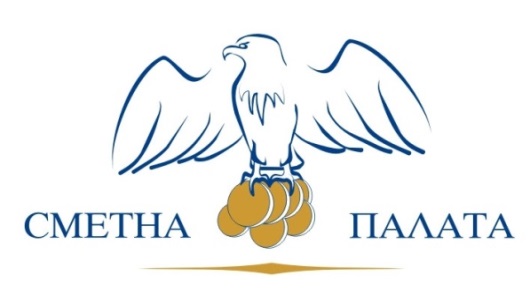                                             ОДИТНО СТАНОВИЩЕ                                           ЗА ЗАВЕРКА БЕЗ РЕЗЕРВИна Годишния финансов отчет на Конституционен съд на Република България за 2015 г.София, 2016 г.   Настоящото одитно становище е изготвено на основание чл. 54, ал. 8 от Закона за Сметната палата и отразява резултатите от извършения финансов одит на Годишния финансов отчет за 2015 г. на Конституционен съд на Република България. Резултатите от извършения от Сметна палата финансов одит, представени в  Одитен доклад № 0100215316, предоставят достатъчна и подходяща база за изразеното одитно становище.Независимо одитно становищеСметна палата изразява становище, че финансовият отчет дава вярна и честна представа за финансовото състояние и имуществото на Конституционен съд на Република България към 31 декември 2015 година, в съответствие с приложимата обща рамка за финансово отчитане.Финансовият отчет на Конституционен съд на Република България за 2015 г. се заверява без резерви.<PentanaVision><\PentanaVision>Част първа<T_1>№Одитни доказателстваБрой страници1Справка за осчетоводяване на ангажиментите за разходи и възникнали нови задължения за разходи в КС през 2015 г.32Справка за извършен преглед за обезценка и преоценка на нефинансови дълготрайни активи в КС през 2015 и извлечение от хронологичните описи на сметки 6992 „Намаление на нефинансови дълготрайни активи от други събития“и 7992 „Увеличение на нефинансови дълготрайни активи от други събития “.8